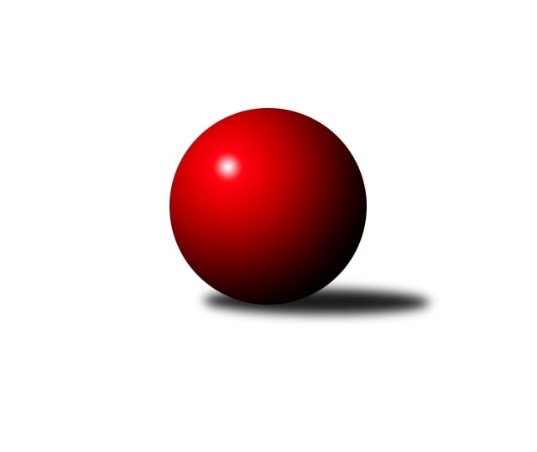 Č.12Ročník 2010/2011	16.7.2024 3.KLM A 2010/2011Statistika 12. kolaTabulka družstev:		družstvo	záp	výh	rem	proh	skore	sety	průměr	body	plné	dorážka	chyby	1.	KK Karlovy Vary	12	8	0	4	59.0 : 37.0 	(151.0 : 137.0)	3146	16	2129	1017	24.3	2.	Kuželky Ji.Hazlov B	12	7	1	4	50.0 : 46.0 	(147.5 : 140.5)	3153	15	2124	1029	28.9	3.	TJ Jiskra Šabina	12	7	1	4	47.0 : 49.0 	(138.5 : 149.5)	3169	15	2140	1029	26.9	4.	SKK Podbořany	12	7	0	5	58.0 : 38.0 	(150.5 : 137.5)	3209	14	2143	1066	23	5.	TJ VTŽ Chomutov	12	6	1	5	49.5 : 46.5 	(152.5 : 135.5)	3186	13	2139	1047	29.8	6.	TJ Kovohutě Příbram	12	5	3	4	49.0 : 47.0 	(146.5 : 141.5)	3117	13	2102	1015	28.8	7.	KK Konstruktiva Praha  B	12	5	2	5	45.0 : 51.0 	(150.0 : 138.0)	3181	12	2151	1030	25.9	8.	TJ Slovan Karlovy Vary	12	5	1	6	51.0 : 45.0 	(153.0 : 135.0)	3187	11	2121	1066	24.3	9.	TJ Dobřany	12	5	1	6	47.5 : 48.5 	(140.5 : 147.5)	3175	11	2145	1029	32.6	10.	SKK Rokycany B	12	5	0	7	46.0 : 50.0 	(141.0 : 147.0)	3139	10	2112	1027	29.3	11.	TJ Jiskra Hazlov A	12	5	0	7	42.0 : 54.0 	(128.0 : 160.0)	3126	10	2109	1016	34.3	12.	KK Slavoj Praha B	12	2	0	10	32.0 : 64.0 	(129.0 : 159.0)	3165	4	2114	1050	31.6Tabulka doma:		družstvo	záp	výh	rem	proh	skore	sety	průměr	body	maximum	minimum	1.	KK Karlovy Vary	6	6	0	0	41.0 : 7.0 	(92.0 : 52.0)	3372	12	3448	3311	2.	TJ Jiskra Šabina	6	6	0	0	34.0 : 14.0 	(81.5 : 62.5)	3093	12	3153	3002	3.	SKK Podbořany	6	5	0	1	36.0 : 12.0 	(86.0 : 58.0)	3384	10	3489	3336	4.	TJ Slovan Karlovy Vary	6	4	0	2	30.0 : 18.0 	(82.5 : 61.5)	3277	8	3377	3192	5.	TJ VTŽ Chomutov	6	4	0	2	28.5 : 19.5 	(85.0 : 59.0)	3128	8	3188	3018	6.	KK Konstruktiva Praha  B	6	3	2	1	27.0 : 21.0 	(78.5 : 65.5)	3248	8	3294	3196	7.	Kuželky Ji.Hazlov B	6	4	0	2	26.0 : 22.0 	(77.0 : 67.0)	3193	8	3313	3096	8.	TJ Dobřany	6	3	1	2	28.0 : 20.0 	(81.0 : 63.0)	3222	7	3290	3143	9.	SKK Rokycany B	6	3	0	3	25.0 : 23.0 	(74.0 : 70.0)	3191	6	3218	3124	10.	TJ Jiskra Hazlov A	6	3	0	3	25.0 : 23.0 	(73.0 : 71.0)	3168	6	3295	3052	11.	TJ Kovohutě Příbram	6	2	2	2	24.0 : 24.0 	(75.0 : 69.0)	3061	6	3171	2970	12.	KK Slavoj Praha B	6	0	0	6	12.0 : 36.0 	(57.5 : 86.5)	3105	0	3170	3027Tabulka venku:		družstvo	záp	výh	rem	proh	skore	sety	průměr	body	maximum	minimum	1.	TJ Kovohutě Příbram	6	3	1	2	25.0 : 23.0 	(71.5 : 72.5)	3128	7	3298	2938	2.	Kuželky Ji.Hazlov B	6	3	1	2	24.0 : 24.0 	(70.5 : 73.5)	3160	7	3238	3023	3.	TJ VTŽ Chomutov	6	2	1	3	21.0 : 27.0 	(67.5 : 76.5)	3200	5	3281	3116	4.	SKK Podbořany	6	2	0	4	22.0 : 26.0 	(64.5 : 79.5)	3180	4	3378	3060	5.	SKK Rokycany B	6	2	0	4	21.0 : 27.0 	(67.0 : 77.0)	3130	4	3203	2987	6.	KK Slavoj Praha B	6	2	0	4	20.0 : 28.0 	(71.5 : 72.5)	3175	4	3254	2965	7.	TJ Dobřany	6	2	0	4	19.5 : 28.5 	(59.5 : 84.5)	3165	4	3231	3114	8.	KK Konstruktiva Praha  B	6	2	0	4	18.0 : 30.0 	(71.5 : 72.5)	3163	4	3269	3075	9.	KK Karlovy Vary	6	2	0	4	18.0 : 30.0 	(59.0 : 85.0)	3154	4	3424	2976	10.	TJ Jiskra Hazlov A	6	2	0	4	17.0 : 31.0 	(55.0 : 89.0)	3134	4	3232	2964	11.	TJ Slovan Karlovy Vary	6	1	1	4	21.0 : 27.0 	(70.5 : 73.5)	3172	3	3279	3031	12.	TJ Jiskra Šabina	6	1	1	4	13.0 : 35.0 	(57.0 : 87.0)	3182	3	3281	3060Tabulka podzimní části:		družstvo	záp	výh	rem	proh	skore	sety	průměr	body	doma	venku	1.	KK Karlovy Vary	11	8	0	3	58.0 : 30.0 	(141.0 : 123.0)	3180	16 	6 	0 	0 	2 	0 	3	2.	Kuželky Ji.Hazlov B	11	7	1	3	48.0 : 40.0 	(135.5 : 128.5)	3154	15 	4 	0 	1 	3 	1 	2	3.	SKK Podbořany	11	7	0	4	55.0 : 33.0 	(142.5 : 121.5)	3211	14 	5 	0 	0 	2 	0 	4	4.	TJ Jiskra Šabina	11	6	1	4	40.0 : 48.0 	(124.5 : 139.5)	3172	13 	5 	0 	0 	1 	1 	4	5.	KK Konstruktiva Praha  B	11	5	2	4	44.0 : 44.0 	(140.5 : 123.5)	3197	12 	3 	2 	1 	2 	0 	3	6.	TJ VTŽ Chomutov	11	5	1	5	44.5 : 43.5 	(136.5 : 127.5)	3162	11 	4 	0 	2 	1 	1 	3	7.	TJ Kovohutě Příbram	11	4	3	4	43.0 : 45.0 	(130.5 : 133.5)	3126	11 	2 	2 	2 	2 	1 	2	8.	SKK Rokycany B	11	5	0	6	44.0 : 44.0 	(131.0 : 133.0)	3131	10 	3 	0 	3 	2 	0 	3	9.	TJ Slovan Karlovy Vary	11	4	1	6	45.0 : 43.0 	(139.0 : 125.0)	3186	9 	3 	0 	2 	1 	1 	4	10.	TJ Dobřany	11	4	1	6	40.5 : 47.5 	(126.0 : 138.0)	3175	9 	2 	1 	2 	2 	0 	4	11.	TJ Jiskra Hazlov A	11	4	0	7	36.0 : 52.0 	(116.0 : 148.0)	3124	8 	3 	0 	3 	1 	0 	4	12.	KK Slavoj Praha B	11	2	0	9	30.0 : 58.0 	(121.0 : 143.0)	3167	4 	0 	0 	5 	2 	0 	4Tabulka jarní části:		družstvo	záp	výh	rem	proh	skore	sety	průměr	body	doma	venku	1.	TJ Dobřany	1	1	0	0	7.0 : 1.0 	(14.5 : 9.5)	3210	2 	1 	0 	0 	0 	0 	0 	2.	TJ Jiskra Šabina	1	1	0	0	7.0 : 1.0 	(14.0 : 10.0)	3002	2 	1 	0 	0 	0 	0 	0 	3.	TJ Kovohutě Příbram	1	1	0	0	6.0 : 2.0 	(16.0 : 8.0)	3184	2 	0 	0 	0 	1 	0 	0 	4.	TJ Slovan Karlovy Vary	1	1	0	0	6.0 : 2.0 	(14.0 : 10.0)	3288	2 	1 	0 	0 	0 	0 	0 	5.	TJ Jiskra Hazlov A	1	1	0	0	6.0 : 2.0 	(12.0 : 12.0)	3224	2 	0 	0 	0 	1 	0 	0 	6.	TJ VTŽ Chomutov	1	1	0	0	5.0 : 3.0 	(16.0 : 8.0)	3281	2 	0 	0 	0 	1 	0 	0 	7.	SKK Podbořany	1	0	0	1	3.0 : 5.0 	(8.0 : 16.0)	3341	0 	0 	0 	1 	0 	0 	0 	8.	Kuželky Ji.Hazlov B	1	0	0	1	2.0 : 6.0 	(12.0 : 12.0)	3173	0 	0 	0 	1 	0 	0 	0 	9.	SKK Rokycany B	1	0	0	1	2.0 : 6.0 	(10.0 : 14.0)	3187	0 	0 	0 	0 	0 	0 	1 	10.	KK Slavoj Praha B	1	0	0	1	2.0 : 6.0 	(8.0 : 16.0)	3027	0 	0 	0 	1 	0 	0 	0 	11.	KK Karlovy Vary	1	0	0	1	1.0 : 7.0 	(10.0 : 14.0)	2976	0 	0 	0 	0 	0 	0 	1 	12.	KK Konstruktiva Praha  B	1	0	0	1	1.0 : 7.0 	(9.5 : 14.5)	3116	0 	0 	0 	0 	0 	0 	1 Zisk bodů pro družstvo:		jméno hráče	družstvo	body	zápasy	v %	dílčí body	sety	v %	1.	Josef Pauch 	SKK Rokycany B 	11	/	12	(92%)	31.5	/	48	(66%)	2.	Lukáš Jarosch 	SKK Podbořany  	10	/	11	(91%)	30.5	/	44	(69%)	3.	Vladimír Šána 	SKK Podbořany  	10	/	11	(91%)	30	/	44	(68%)	4.	Stanislav st. Březina 	KK Slavoj Praha B 	10	/	12	(83%)	34	/	48	(71%)	5.	Oldřich Hendl 	TJ Kovohutě Příbram  	10	/	12	(83%)	29	/	48	(60%)	6.	Jaroslav Roj 	TJ Kovohutě Příbram  	9	/	11	(82%)	28.5	/	44	(65%)	7.	Ota Maršát st.	TJ Jiskra Hazlov A 	9	/	12	(75%)	27.5	/	48	(57%)	8.	Ladislav ml. Urban 	KK Karlovy Vary 	9	/	12	(75%)	27	/	48	(56%)	9.	Tomáš Pavlík 	TJ Slovan Karlovy Vary 	8	/	11	(73%)	31.5	/	44	(72%)	10.	Pavel Wohlmuth 	KK Konstruktiva Praha  B 	8	/	11	(73%)	31	/	44	(70%)	11.	Petr Beneš 	TJ Jiskra Šabina  	8	/	12	(67%)	27	/	48	(56%)	12.	Martin Černý 	TJ VTŽ Chomutov 	7	/	8	(88%)	24	/	32	(75%)	13.	Jiří Kodalík 	TJ Dobřany 	7	/	9	(78%)	20	/	36	(56%)	14.	Lubomír Martinek 	KK Karlovy Vary 	7	/	10	(70%)	21.5	/	40	(54%)	15.	Pavel Kohlíček 	KK Konstruktiva Praha  B 	7	/	11	(64%)	24.5	/	44	(56%)	16.	Jaroslav Otto 	TJ Dobřany 	7	/	11	(64%)	24	/	44	(55%)	17.	Pavel Řehánek 	KK Slavoj Praha B 	7	/	11	(64%)	23	/	44	(52%)	18.	Štěpán Šreiber 	SKK Rokycany B 	7	/	11	(64%)	21	/	44	(48%)	19.	Jaroslav Solín 	TJ Jiskra Hazlov A 	7	/	12	(58%)	28	/	48	(58%)	20.	Josef ml. Fišer ml.	TJ Dobřany 	7	/	12	(58%)	27.5	/	48	(57%)	21.	Václav Hlaváč st.	TJ Slovan Karlovy Vary 	7	/	12	(58%)	26.5	/	48	(55%)	22.	Michael Wittwar 	Kuželky Ji.Hazlov B 	7	/	12	(58%)	26.5	/	48	(55%)	23.	Jan Vank 	KK Karlovy Vary 	7	/	12	(58%)	26	/	48	(54%)	24.	Rudolf Hofmann 	SKK Podbořany  	7	/	12	(58%)	25.5	/	48	(53%)	25.	Stanislav Novák 	Kuželky Ji.Hazlov B 	7	/	12	(58%)	25	/	48	(52%)	26.	Luboš Havel 	TJ VTŽ Chomutov 	6.5	/	11	(59%)	22	/	44	(50%)	27.	Ladislav st. Urban 	KK Karlovy Vary 	6	/	7	(86%)	14	/	28	(50%)	28.	Jan Barchánek 	KK Konstruktiva Praha  B 	6	/	9	(67%)	22	/	36	(61%)	29.	Martin Provazník 	TJ Dobřany 	6	/	9	(67%)	20	/	36	(56%)	30.	Zdeněk Černý 	TJ VTŽ Chomutov 	6	/	10	(60%)	24	/	40	(60%)	31.	František Průša 	TJ Slovan Karlovy Vary 	6	/	11	(55%)	24	/	44	(55%)	32.	Petr Hájek 	Kuželky Ji.Hazlov B 	6	/	12	(50%)	28	/	48	(58%)	33.	Miroslav Bubla 	TJ Jiskra Šabina  	6	/	12	(50%)	26	/	48	(54%)	34.	Josef Ženíšek 	KK Karlovy Vary 	6	/	12	(50%)	25	/	48	(52%)	35.	Petr Richtárech 	SKK Podbořany  	6	/	12	(50%)	22.5	/	48	(47%)	36.	Jan Koubský 	TJ Dobřany 	5.5	/	12	(46%)	21	/	48	(44%)	37.	Roman Folta 	TJ VTŽ Chomutov 	5	/	7	(71%)	19.5	/	28	(70%)	38.	Robert st. Suchomel st.	TJ VTŽ Chomutov 	5	/	8	(63%)	16	/	32	(50%)	39.	Stanislav st. Šmíd st.	TJ VTŽ Chomutov 	5	/	9	(56%)	20.5	/	36	(57%)	40.	Ondřej Šárovec 	KK Konstruktiva Praha  B 	5	/	9	(56%)	18.5	/	36	(51%)	41.	Evžen Valtr 	KK Slavoj Praha B 	5	/	10	(50%)	23	/	40	(58%)	42.	Jaroslav ml. Pleticha ml.	KK Konstruktiva Praha  B 	5	/	10	(50%)	22.5	/	40	(56%)	43.	Jiří Hojsák 	TJ Slovan Karlovy Vary 	5	/	10	(50%)	18	/	40	(45%)	44.	Miroslav Handšuh 	TJ Slovan Karlovy Vary 	5	/	11	(45%)	24	/	44	(55%)	45.	Petr Kříž 	TJ Kovohutě Příbram  	5	/	11	(45%)	23.5	/	44	(53%)	46.	Václav Pop 	SKK Podbořany  	5	/	11	(45%)	16.5	/	44	(38%)	47.	Petr Fara 	SKK Rokycany B 	5	/	12	(42%)	24	/	48	(50%)	48.	Petr Jedlička 	TJ Jiskra Hazlov A 	5	/	12	(42%)	24	/	48	(50%)	49.	Pavel Repčík 	Kuželky Ji.Hazlov B 	5	/	12	(42%)	23	/	48	(48%)	50.	Petr Haken 	Kuželky Ji.Hazlov B 	5	/	12	(42%)	22.5	/	48	(47%)	51.	Pavel Staša 	TJ Slovan Karlovy Vary 	5	/	12	(42%)	20.5	/	48	(43%)	52.	Pavel Kučera 	TJ Jiskra Šabina  	4	/	7	(57%)	15	/	28	(54%)	53.	Pavel Boháč 	KK Karlovy Vary 	4	/	9	(44%)	21.5	/	36	(60%)	54.	Jaroslav Bulant 	TJ Jiskra Hazlov A 	4	/	9	(44%)	15.5	/	36	(43%)	55.	Bedřich Varmuža 	SKK Rokycany B 	4	/	10	(40%)	19.5	/	40	(49%)	56.	Martin Maršálek 	SKK Rokycany B 	4	/	10	(40%)	19	/	40	(48%)	57.	Jiří Beneš 	TJ Jiskra Šabina  	4	/	10	(40%)	17.5	/	40	(44%)	58.	Jan Weigert 	TJ Kovohutě Příbram  	4	/	11	(36%)	24	/	44	(55%)	59.	Vladimír Veselý st.	Kuželky Ji.Hazlov B 	4	/	12	(33%)	22.5	/	48	(47%)	60.	Pavel Benčík 	TJ Jiskra Hazlov A 	4	/	12	(33%)	18	/	48	(38%)	61.	Petr Čolák 	KK Karlovy Vary 	3	/	8	(38%)	14	/	32	(44%)	62.	Jan Králík 	KK Konstruktiva Praha  B 	3	/	9	(33%)	15.5	/	36	(43%)	63.	Milan Vrabec 	TJ Dobřany 	3	/	9	(33%)	13	/	36	(36%)	64.	Jiří Kačírek 	TJ Jiskra Šabina  	3	/	10	(30%)	18	/	40	(45%)	65.	David Hošek 	TJ Kovohutě Příbram  	3	/	12	(25%)	19.5	/	48	(41%)	66.	Jaroslav Pichl 	KK Slavoj Praha B 	2	/	2	(100%)	5.5	/	8	(69%)	67.	Petr Polák 	TJ Kovohutě Příbram  	2	/	2	(100%)	5	/	8	(63%)	68.	Luboš Řezáč 	TJ Kovohutě Příbram  	2	/	3	(67%)	7.5	/	12	(63%)	69.	Martin Trakal 	TJ Slovan Karlovy Vary 	2	/	3	(67%)	5	/	12	(42%)	70.	Jaroslav Nový 	TJ Jiskra Šabina  	2	/	5	(40%)	9	/	20	(45%)	71.	Pavel Sloup 	TJ Dobřany 	2	/	6	(33%)	11	/	24	(46%)	72.	Jan Ambra 	SKK Podbořany  	2	/	9	(22%)	17	/	36	(47%)	73.	Libor Bureš 	SKK Rokycany B 	2	/	9	(22%)	11.5	/	36	(32%)	74.	Miroslav Bubeník 	KK Slavoj Praha B 	2	/	9	(22%)	10	/	36	(28%)	75.	Petr Pravlovský 	KK Slavoj Praha B 	2	/	11	(18%)	16	/	44	(36%)	76.	Zdeněk Lukáš 	TJ Kovohutě Příbram  	1	/	1	(100%)	3	/	4	(75%)	77.	Tomáš Pittner 	SKK Rokycany B 	1	/	1	(100%)	3	/	4	(75%)	78.	Zdeněk Eichler 	TJ Jiskra Hazlov A 	1	/	1	(100%)	2.5	/	4	(63%)	79.	Tomáš Ćíž 	TJ Kovohutě Příbram  	1	/	1	(100%)	2	/	4	(50%)	80.	Jindřich Seidl 	TJ Jiskra Hazlov A 	1	/	1	(100%)	2	/	4	(50%)	81.	Jaroslav Lefner 	SKK Podbořany  	1	/	2	(50%)	5.5	/	8	(69%)	82.	Václav Zápotočný 	TJ Slovan Karlovy Vary 	1	/	2	(50%)	3.5	/	8	(44%)	83.	Jaroslav Wagner 	SKK Podbořany  	1	/	2	(50%)	3	/	8	(38%)	84.	Michal Wohlmuth 	SKK Rokycany B 	1	/	3	(33%)	6	/	12	(50%)	85.	Arnošt Filo 	TJ VTŽ Chomutov 	1	/	6	(17%)	9	/	24	(38%)	86.	Antonín Doubrava 	KK Konstruktiva Praha  B 	1	/	9	(11%)	14.5	/	36	(40%)	87.	František st. Mazák st.	TJ Jiskra Hazlov A 	1	/	10	(10%)	10	/	40	(25%)	88.	Bohumil Maněna 	TJ Jiskra Šabina  	1	/	11	(9%)	15	/	44	(34%)	89.	Josef st. Fišer 	TJ Dobřany 	0	/	1	(0%)	1	/	4	(25%)	90.	Ladislav Moulis 	SKK Rokycany B 	0	/	1	(0%)	1	/	4	(25%)	91.	Stanislav ml. Březina ml.	KK Slavoj Praha B 	0	/	1	(0%)	1	/	4	(25%)	92.	Josef Dienstbier 	SKK Rokycany B 	0	/	1	(0%)	1	/	4	(25%)	93.	Robert Ambra 	SKK Podbořany  	0	/	1	(0%)	0	/	4	(0%)	94.	Stanislav ml. Šmíd ml.	TJ VTŽ Chomutov 	0	/	2	(0%)	3	/	8	(38%)	95.	Václav Veselý  	TJ Jiskra Hazlov A 	0	/	2	(0%)	0.5	/	8	(6%)	96.	Stanislav Novák 	TJ VTŽ Chomutov 	0	/	3	(0%)	2	/	12	(17%)	97.	Václav Pinc 	TJ Kovohutě Příbram  	0	/	4	(0%)	3.5	/	16	(22%)	98.	Roman Cypro 	KK Slavoj Praha B 	0	/	4	(0%)	3	/	16	(19%)	99.	Jakub Pytlík 	KK Slavoj Praha B 	0	/	8	(0%)	10.5	/	32	(33%)Průměry na kuželnách:		kuželna	průměr	plné	dorážka	chyby	výkon na hráče	1.	Podbořany, 1-4	3304	2186	1118	22.8	(550.8)	2.	Karlovy Vary, 1-4	3279	2183	1095	22.4	(546.6)	3.	CB Dobřany, 1-4	3214	2156	1058	27.4	(535.8)	4.	KK Konstruktiva Praha, 1-6	3194	2144	1050	27.0	(532.5)	5.	SKK Rokycany, 1-4	3185	2125	1059	25.5	(530.9)	6.	Hazlov, 1-4	3174	2148	1025	35.0	(529.0)	7.	Golf Chomutov, 1-4	3095	2091	1004	35.0	(516.0)	8.	TJ Fezko Strakonice, 1-4	3066	2065	1000	27.2	(511.1)	9.	Kraslice, 1-4	3043	2052	991	32.8	(507.3)Nejlepší výkony na kuželnách:Podbořany, 1-4SKK Podbořany 	3489	8. kolo	Lukáš Jarosch 	SKK Podbořany 	653	8. koloSKK Podbořany 	3446	4. kolo	Lukáš Jarosch 	SKK Podbořany 	622	4. koloSKK Podbořany 	3357	2. kolo	Rudolf Hofmann 	SKK Podbořany 	608	10. koloSKK Podbořany 	3341	12. kolo	Lukáš Jarosch 	SKK Podbořany 	605	12. koloSKK Podbořany 	3337	6. kolo	Rudolf Hofmann 	SKK Podbořany 	604	4. koloSKK Podbořany 	3336	10. kolo	Vladimír Šána 	SKK Podbořany 	603	4. koloTJ VTŽ Chomutov	3281	12. kolo	Jan Ambra 	SKK Podbořany 	598	8. koloTJ Slovan Karlovy Vary	3279	10. kolo	Rudolf Hofmann 	SKK Podbořany 	597	2. koloKK Slavoj Praha B	3254	6. kolo	Vladimír Šána 	SKK Podbořany 	595	6. koloTJ Jiskra Šabina 	3227	4. kolo	Vladimír Šána 	SKK Podbořany 	586	8. koloKarlovy Vary, 1-4KK Karlovy Vary	3448	9. kolo	Stanislav st. Březina 	KK Slavoj Praha B	630	8. koloKK Karlovy Vary	3424	4. kolo	Vladimír Šána 	SKK Podbořany 	614	9. koloKK Karlovy Vary	3416	5. kolo	Pavel Boháč 	KK Karlovy Vary	610	5. koloSKK Podbořany 	3378	9. kolo	Josef Ženíšek 	KK Karlovy Vary	605	3. koloTJ Slovan Karlovy Vary	3377	2. kolo	Jan Vank 	KK Karlovy Vary	602	5. koloKK Karlovy Vary	3364	3. kolo	Lukáš Jarosch 	SKK Podbořany 	599	9. koloKK Karlovy Vary	3351	1. kolo	Petr Čolák 	KK Karlovy Vary	596	10. koloKK Karlovy Vary	3344	10. kolo	Jan Vank 	KK Karlovy Vary	595	4. koloTJ Slovan Karlovy Vary	3326	6. kolo	Tomáš Pavlík 	TJ Slovan Karlovy Vary	593	11. koloKK Karlovy Vary	3311	7. kolo	Jan Barchánek 	KK Konstruktiva Praha  B	591	7. koloCB Dobřany, 1-4TJ Dobřany	3290	11. kolo	Ota Maršát st.	TJ Jiskra Hazlov A	589	4. koloTJ Dobřany	3283	9. kolo	Václav Hlaváč st.	TJ Slovan Karlovy Vary	585	9. koloTJ Jiskra Šabina 	3281	6. kolo	Josef ml. Fišer ml.	TJ Dobřany	577	11. koloTJ Slovan Karlovy Vary	3248	9. kolo	Oldřich Hendl 	TJ Kovohutě Příbram 	576	2. koloTJ Dobřany	3239	6. kolo	Jiří Beneš 	TJ Jiskra Šabina 	570	6. koloTJ Jiskra Hazlov A	3211	4. kolo	Jan Koubský 	TJ Dobřany	565	6. koloTJ Dobřany	3210	12. kolo	Petr Beneš 	TJ Jiskra Šabina 	561	6. koloSKK Rokycany B	3199	11. kolo	Jiří Kodalík 	TJ Dobřany	560	11. koloTJ Kovohutě Příbram 	3192	2. kolo	Jiří Kodalík 	TJ Dobřany	558	9. koloTJ Dobřany	3167	4. kolo	Štěpán Šreiber 	SKK Rokycany B	557	11. koloKK Konstruktiva Praha, 1-6TJ Kovohutě Příbram 	3298	6. kolo	Martin Provazník 	TJ Dobřany	595	1. koloKK Konstruktiva Praha  B	3294	1. kolo	Jaroslav ml. Pleticha ml.	KK Konstruktiva Praha  B	592	10. koloKK Konstruktiva Praha  B	3272	8. kolo	Pavel Kohlíček 	KK Konstruktiva Praha  B	589	8. koloKK Konstruktiva Praha  B	3258	6. kolo	Pavel Wohlmuth 	KK Konstruktiva Praha  B	581	5. koloKK Konstruktiva Praha  B	3248	5. kolo	Luboš Havel 	TJ VTŽ Chomutov	578	9. koloSKK Podbořany 	3238	5. kolo	Pavel Wohlmuth 	KK Konstruktiva Praha  B	576	6. koloTJ Jiskra Hazlov A	3232	8. kolo	Stanislav st. Březina 	KK Slavoj Praha B	573	4. koloTJ Dobřany	3231	1. kolo	Jaroslav Roj 	TJ Kovohutě Příbram 	572	12. koloTJ Jiskra Šabina 	3230	10. kolo	Pavel Wohlmuth 	KK Konstruktiva Praha  B	571	1. koloTJ VTŽ Chomutov	3224	9. kolo	Miroslav Bubla 	TJ Jiskra Šabina 	570	10. koloSKK Rokycany, 1-4SKK Podbořany 	3252	3. kolo	Stanislav st. Březina 	KK Slavoj Praha B	599	10. koloKK Konstruktiva Praha  B	3226	4. kolo	Josef Pauch 	SKK Rokycany B	587	10. koloSKK Rokycany B	3218	3. kolo	Pavel Řehánek 	KK Slavoj Praha B	586	10. koloSKK Rokycany B	3205	10. kolo	Lukáš Jarosch 	SKK Podbořany 	578	3. koloSKK Rokycany B	3205	1. kolo	Josef Pauch 	SKK Rokycany B	577	4. koloSKK Rokycany B	3201	4. kolo	Vladimír Šána 	SKK Podbořany 	574	3. koloTJ Slovan Karlovy Vary	3195	1. kolo	Josef Pauch 	SKK Rokycany B	572	1. koloSKK Rokycany B	3193	6. kolo	Bedřich Varmuža 	SKK Rokycany B	567	6. koloKK Slavoj Praha B	3179	10. kolo	Michael Wittwar 	Kuželky Ji.Hazlov B	566	8. koloKuželky Ji.Hazlov B	3137	8. kolo	Tomáš Pavlík 	TJ Slovan Karlovy Vary	561	1. koloHazlov, 1-4Kuželky Ji.Hazlov B	3313	3. kolo	Petr Jedlička 	TJ Jiskra Hazlov A	587	3. koloTJ Jiskra Hazlov A	3295	3. kolo	Petr Hájek 	Kuželky Ji.Hazlov B	583	11. koloKK Slavoj Praha B	3243	3. kolo	Stanislav Novák 	Kuželky Ji.Hazlov B	573	7. koloKuželky Ji.Hazlov B	3238	1. kolo	Tomáš Pavlík 	TJ Slovan Karlovy Vary	571	5. koloKuželky Ji.Hazlov B	3236	7. kolo	Michael Wittwar 	Kuželky Ji.Hazlov B	571	3. koloTJ Jiskra Hazlov A	3224	12. kolo	Petr Jedlička 	TJ Jiskra Hazlov A	570	11. koloTJ Jiskra Hazlov A	3218	11. kolo	Ota Maršát st.	TJ Jiskra Hazlov A	568	3. koloTJ Jiskra Hazlov A	3215	7. kolo	Jaroslav Bulant 	TJ Jiskra Hazlov A	567	3. koloKuželky Ji.Hazlov B	3205	11. kolo	Ota Maršát st.	TJ Jiskra Hazlov A	564	9. koloSKK Rokycany B	3203	7. kolo	Jaroslav Nový 	TJ Jiskra Šabina 	562	3. koloGolf Chomutov, 1-4TJ VTŽ Chomutov	3188	10. kolo	Martin Černý 	TJ VTŽ Chomutov	580	8. koloTJ VTŽ Chomutov	3180	8. kolo	Robert st. Suchomel st.	TJ VTŽ Chomutov	579	10. koloTJ VTŽ Chomutov	3158	4. kolo	Luboš Havel 	TJ VTŽ Chomutov	577	4. koloTJ VTŽ Chomutov	3138	6. kolo	Roman Folta 	TJ VTŽ Chomutov	566	1. koloTJ Dobřany	3114	10. kolo	Lukáš Jarosch 	SKK Podbořany 	549	1. koloSKK Rokycany B	3112	2. kolo	Pavel Benčík 	TJ Jiskra Hazlov A	546	6. koloTJ VTŽ Chomutov	3088	2. kolo	Luboš Havel 	TJ VTŽ Chomutov	545	2. koloTJ Kovohutě Příbram 	3071	4. kolo	Robert st. Suchomel st.	TJ VTŽ Chomutov	545	6. koloTJ Jiskra Šabina 	3060	8. kolo	Jan Koubský 	TJ Dobřany	544	10. koloSKK Podbořany 	3060	1. kolo	Martin Černý 	TJ VTŽ Chomutov	544	6. koloTJ Fezko Strakonice, 1-4TJ Kovohutě Příbram 	3171	8. kolo	Oldřich Hendl 	TJ Kovohutě Příbram 	580	8. koloKK Slavoj Praha B	3156	1. kolo	Václav Hlaváč st.	TJ Slovan Karlovy Vary	555	3. koloTJ Kovohutě Příbram 	3132	1. kolo	Pavel Řehánek 	KK Slavoj Praha B	553	1. koloSKK Rokycany B	3092	5. kolo	Oldřich Hendl 	TJ Kovohutě Příbram 	553	10. koloTJ Kovohutě Příbram 	3082	7. kolo	Jaroslav Roj 	TJ Kovohutě Příbram 	550	1. koloKK Karlovy Vary	3072	8. kolo	Vladimír Šána 	SKK Podbořany 	547	7. koloSKK Podbořany 	3061	7. kolo	Stanislav st. Březina 	KK Slavoj Praha B	547	1. koloTJ Slovan Karlovy Vary	3031	3. kolo	Josef Ženíšek 	KK Karlovy Vary	543	8. koloKuželky Ji.Hazlov B	3023	10. kolo	Josef Pauch 	SKK Rokycany B	539	5. koloTJ Kovohutě Příbram 	3005	10. kolo	Jan Vank 	KK Karlovy Vary	534	8. koloKraslice, 1-4TJ Jiskra Šabina 	3153	7. kolo	Miroslav Bubla 	TJ Jiskra Šabina 	556	7. koloTJ Jiskra Šabina 	3134	2. kolo	Petr Beneš 	TJ Jiskra Šabina 	556	5. koloTJ Jiskra Šabina 	3126	11. kolo	Tomáš Pavlík 	TJ Slovan Karlovy Vary	549	7. koloTJ Slovan Karlovy Vary	3115	7. kolo	Jiří Beneš 	TJ Jiskra Šabina 	548	2. koloTJ Jiskra Šabina 	3100	5. kolo	Miroslav Bubla 	TJ Jiskra Šabina 	546	2. koloTJ Jiskra Šabina 	3041	9. kolo	Petr Beneš 	TJ Jiskra Šabina 	546	7. koloTJ Jiskra Šabina 	3002	12. kolo	Ladislav ml. Urban 	KK Karlovy Vary	542	12. koloTJ Jiskra Hazlov A	2989	2. kolo	Jiří Beneš 	TJ Jiskra Šabina 	542	11. koloSKK Rokycany B	2987	9. kolo	Miroslav Bubla 	TJ Jiskra Šabina 	540	9. koloKK Karlovy Vary	2976	12. kolo	Oldřich Hendl 	TJ Kovohutě Příbram 	538	11. koloČetnost výsledků:	8.0 : 0.0	4x	7.0 : 1.0	10x	6.0 : 2.0	14x	5.0 : 3.0	14x	4.5 : 3.5	1x	4.0 : 4.0	5x	3.0 : 5.0	10x	2.0 : 6.0	12x	1.0 : 7.0	2x